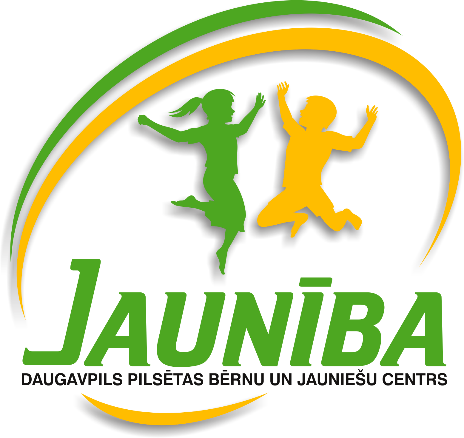 DatumsNosaukumsAtbildīgaisVieta26.02 – 07.03Pasaules junioru ziemas čempionāts orientēšanās ar slēpēmĻ.PavļukovaObertilliach,AustrijaLīdz 15.03.Bērnu zīmējumu konkurss „Latvijas simtgades ceļš – Skaistuma Ceļš” bērniem no 6 līdz 15 gadiem Biedrība „Starptautiskā Rērihu Centra Latvijas nodaļas grupa”, - BJC „Jaunība” Pilsētas izglītības iestādēs (sk. Nolikumu)Līdz 18.03.“Jaunības” 70.gadei veltīta vizuāli plastiskās mākslas pulciņa “Stils” audzēknes Ritas Ribakovas darbu personālizstāde “Pavasari sagaidot”N. Stankeviča BJC „Jaunība”
foajēLīdz 18.03.“Jaunības” 70.gadei veltīta vizuāli plastiskās mākslas pulciņa “Ziedu veidošana” audzēknes Irinas Dubrovskas  darbu personālizstāde „Ziedu brīnumainās krāsas”L. Solovjova BJC „Jaunība” 
foajē01.03.-18.03.Tehniskās modelēšanas darbu izstāde “Tehnika- cilvēka palīgs”A.LabuteDaugavpils pilsētas Bērnu un jauniešu centra “Jaunība” skatlogos1.03.-04.03.Kluba dambretes turnīrsA.UzolsBērnu klubs „Križi”
plkst. 17.0002.03.Integratīvais projekts “Nāc līdzās!” Latgales novadsS.FreibergaA.JansoneL.SmikovaDaugavpils Kultūras pilī plkst.14.00
(mēģinājumi no plkst.11.00)02.03.Konkurss 1.-2.klašu zēniem “Mācies darot!”A.LabuteDaugavpils pilsētas Bērnu un jauniešu centrā “Jaunība” Pumpura iela 17 
plkst.14.0003.03.Seminārs direktoru vietniekiem audzināšanas darba jomāA.JurģīteA. JansoneDaugavpils pilsētas Bērnu un jauniešu centrā “Jaunība”plkst.15.0003.03Labestības stunda „Ceļojums labestības  pasaule”kluba „Žēlsirdība” audzēkņiemA.MamajevaBērnu klubā „Žēlsirdība”plkst.15.0003.03.Vienotā Labestības stundu diena – 2016 „Mēs visi dzīvojam, lai atstātu pēdas”Skolu un pirmsskolu skolotāji Pilsētas izglītības iestādēs03.03.Labestības stunda „Mēs visi dzīvojam, lai atstātu pēdas” кluba „Fortūna” audzēkņiemV.RudņevaDC vidusskolā, vai klubāplkst.11.2004.03.Skolu teātru pulciņu vadītāju seminārsV. JansonsBJC “Jaunība”
plkst.15.3004.03.Zīmējumu konkurss un spēle „Pavasara ziedi”, bērnu kluba „Smaids” audzēkņiemT.SuhoviloL.JoksteBērnu klubs „Smaids”
plkst. 15.3004.03.„Pavasara dāvana maniem mīļajiem” radošā darbnīca  bērnu kluba „Fortūna” audzēkņiemA.LabuteBērnu klubs „Fortūna” plkst. 15:0004.03.Humānās pedagoģijas atbalstītāju sapulce (tiem, kas brauc uz Tbilisi)V.RudņevaBJC “Jaunība
plkst. 16.00, kab. 1007.03.„Lieldienu motīvi” bērnu kluba „Fortūna” audzēkņiemM.BojarovaBērnu klubs „Fortūna”plkst.16:3007.03.Radošā darbnīca „Ziedi māmiņai” bērnu kluba „Grīva” audzēkņiemV. ViļumsM. BojarovaBērnu klubs „Grīva” plkst.14.0008.03.Radošā darbnīca „Pavasara ziedi” bērnu kluba „Ruģeļi” audzēkņiemA.SkurjateBērnu klubs „Ruģeļi”plkst.16.0008.03.Radoša darbnīca „Pavasara puškis” bērnu kluba „Žēlsirdība” audzēkņiemA.MamajevaL.BaļeBērnu klubā „Žēlsirdība”plkst.14.0008.03.Radošā darbnīca. „Konfekšu puķe mīļajai māmiņai” bērnu kluba “Mezgls” audzēkņiemN. SkarbinīkaBērnu klubā „ Mezgls”
plkst. 16.0009.03.Vokālās mūzikas konkurss “Balsis”- Latgales novadsJ.VucēnaLīvāni
plkst.13.0009.03.Interaktīvais konkurss -„Veselība- dzīves PULSS” bērnu kluba „Sudraba avoti” audzēkņiemĻ.PavļukovaV.RudņevaBērnu klubā „Sudraba avoti”plkst.16.3011.03.Atpūtas vakars „Meteņi”N.Ivanova A.VasiļjevsBērnu klubs „Križi” 
plkst. 17.00.11.03.Dambretes turnīrs bērnu kluba “Mezgls” audzēkņiemN. SkarbinīkaBērnu klubā „ Mezgls” 
plkst. 15.0012.03.Pūtēju orķestru konkurss-skate, Latgales novads13.vsk.Jēkabpils 2.vidusskolā12.-13.03Madonas kauss 2016 orientēšanās uz slēpēmĻ.PavļukovaN. GrigorjevsMadonaplkst. 10.0014.03.Dambretes turnīrs bērnu kluba „Smaids” audzēkņiemT.SuhoviloN.GrigorjevaBērnu klubs „Smaids”
plkst. 13.3015., 22., 29.03.Konkurss “Namiņa vēstures lappuses” (2.kārta)J.VeļičkoBJC “Jaunība”muzejā14.03.-19.03.Bērnu nometņu vadīšanas un organizēšanas metodika- 72 stundu kursi nometņu vadītājiem bez pieredzes un Bērnu nometņu organizēšanas un vadīšanas kompetenču pilnveide- 36 stundu kursi nometņu vadītājiem ar pieredziInta Kraskeviča, VISC vecākā referente, tālr.: 67350813,e-pasts: inta.kraskevica@visc.gov.lvA. LevšaT. Smirnova14.03.Direktoru vietnieku audz .darba jomā pieredzes apmaiņas seminārsA.JurģīteA.JansoneRīgas Franču licejs14.-16.03.Pilsētas interešu izglītības vizuālās mākslas pedagogu metodisko izstrādņu  “Manas mājas” izstāde (pieteikties līdz 10.03.)J. VeļičkoBJC “Jaunība”10. kab.15.03.Erasmus + projekts turpinās! Brīvprātīgā no Armēnijas  Ani Petrosyan  uzsāk savu darbu klubā „Fortūna”,кluba „Fortūna” audzēkņiem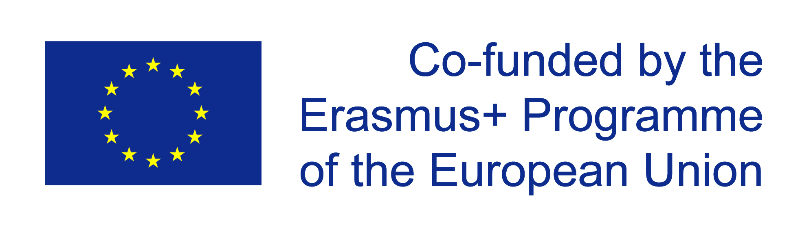 V.RudņevaAni PetrosyanBērnu klubs „Fortūna”15.03.Kursi BJC “Jaunība” pedagogiem “Bērnu tiesību aizsardzības sistēma un normatīvie akti bērnu tiesību aizsardzības jautājumos”I.JackevičaBJC “Jaunība” 
plkst.9.0017.03.Tehniskā modelēšana. Radošā darbnīca „Tehnika un sports”V. ViļumsJ. KonovalovsBērnu klubs „Grīva” plkst.14.0017.03.Prasmīgo roku vakars “Krāsainās Lieldienas” bērnu kluba “Sudraba avoti” audzēkņiemL. BaļeBērnu klubs „Sudraba avoti”
plkst. 15.3017.03.Talantu konkurss. Bērnu kluba “Mezgls” audzēkņiemN. SkarbinīkaBērnu klubā „ Mezgls” 
plkst. 15.0018.03.Intelektuālā spēle „Mana „Jaunība”N.IvanovaBērnu klubs „Križi” 
plkst. 17.0018.03.Radoša darbnīca „Lieldienu zaķi” kluba „Žēlsirdība” audzēkņiemA.MamajevaO.IļjaševičaBērnu klubā „Žēlsirdība”plkst.15.0018.03.Bērnu kluba „Grīva” konkurss „Mani mīluļi”V. ViļumsBērnu klubs „Grīva” plkst.14.0018.03.“Jaunības” 70.gadei veltīta vizuālās un vizuāli plastiskās mākslas pulciņu darbu Lieldienas svētku izstādeJ. VeļičkoBJC “Jaunība” skatlogos18.03. – 18.04.“Jaunības” 70.gadei veltīta vizuālās mākslas pulciņa “Palete” audzēkņu darbu izstādeE. Davidčuks BJC „Jaunība” foajē20.-28.03. Starptautiskie pedagoģiskie lasījumi „Kultūratmiņa pašaudzināšanai”Tbilisi21.03.”Meiteņu vakari” bērnu kluba „Fortūna” audzēkņiemM.BojarovaV.RudņevaBērnu klubs „Fortūna”plkst.16:3022.03.Kursi BJC “Jaunība” tehniskajiem darbiniekiem “ Bērnu tiesību aizsardzības sistēma un normatīvie akti bērnu tiesību aizsardzības jautājumos”R .LovčinovskaBJC “Jaunība” 
plkst.9.0022.03.Darbnīcas „Lieldienas klāt”, bērnu kluba „Smaids” audzēkņiemT.SuhoviloV.JevdokimovaL.SolovjevaBērnu klubs „Smaids”plkst. 15.3022.03.Prasmīgo roku konkurss „Lieldienu suvenīrs”N.StankevičaŅ.ŅeginskaBērnu klubs „Križi” 
plkst. 17.0022.03.Radošā darbnīca ”Lieldienu motīvi”  bērnu kluba„Ruģeļi” audzēkņiemA.SkurjateBērnu klubs „Ruģeļi”plkst.16.0023.03.Skolēnu mazo formu uzvedumu konkurss (pilsētas posms)V. JansonsDaugavpils 15.vidusskolā(pēc grafika)23.03Valsts mūzikas olimpiādeJ.VucēnaJVLMA, Rīga23.03.Floristikas seminārs skolotājiemO.SverčkauskaBJC “Jaunība”
plkst.16.0023.03.Radošā darbnīca „Lieldienas ola” bērnu kluba “Mezgls” audzēkņiemV. IļješecičaBērnu klubā „ Mezgls” 
plkst. 15.0024.03.Pilsētas konkurss “Labākais skolēnu preses izdevums”T.SmirnovaBJC “Jaunība” 
plkst.16.0024.03.Pilsētas skolu 1.-4.klašu  koru skate “Taureņu balsis”J.VucēnaLaikus un vietu precizēsim24.03.Zīmējumu konkurss”Lieldienu olas” bērnu  kluba „Žēlsirdība” audzēkņiemA. MamajevaBērnu klubā „Žēlsirdība”plkst.15.0025.03.Lielā piektdiena27.03.Pirmās Lieldienas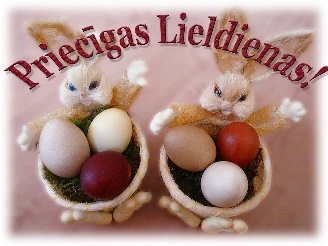 Paveries debesīs,ieklausies vējā-Jūti- kā mostas puķe un strauts!Lieldienu rītā dzīvības dziesmuMūža garumā sadzirdēt ļauts!Priecīgas Lieldienas!Paveries debesīs,ieklausies vējā-Jūti- kā mostas puķe un strauts!Lieldienu rītā dzīvības dziesmuMūža garumā sadzirdēt ļauts!Priecīgas Lieldienas!28.03.Otrās Lieldienas29.03.Seminārs novadu/pilsētu audzināšanas darba koordinatoriemA.JurģīteVISC, Strūgu iela 4, Rīga29.03.Lieldienas klāt! Tradīcijas, rotaļas, spēles bērnu kluba „Ruģeļi” audzēkņiemA.SkurjateBērnu klubs „Ruģeļi”plkst.16.0029.03.Atpūtas pasākums „Lieldienu tradīcijas” bērnu  kluba „Žēlsirdība” audzēkņiemA.MamajevaBērnu klubā „Žēlsirdība”plkst.15.0030.03.Skolēnu mazo formu uzvedumu konkurss (Latgales novads)V. JansonsJēkabpilī30.03. Bērnu kluba „Grīva” audzēkņu čempionāts „Darts”V. ViļumsBērnu klubs „Grīva” plkst.14.00DatumsNosaukumsAtbildīgais    Vieta02.04.Zīmējumu konkurss „Laiks jokiem”E.DavidčuksBērnu klubs „Fortūna”02.-03.04.Pirmais atklātais stendu modeļu konkurss DaugavpilīJ.KonovalovsBērnu un jauniešu centrs “Jaunība”, Daugavpils, Tautas iela 708.04.Konkurss – maratons „Veselība - dzīves PULSS”       Pasākums veltīts Pasaules Veselības dienai (7.aprīlis) un Vispasaules Kultūras Dienai (15.aprīlis). Daugavpils pilsētas skolu 7.klašu komandas  -BJC Jaunība bērnu kluba „Fortūna” vadītāja Valentīna Rudņeva (26952831)-LSK Daugavpils nodaļas valdes locekle Marina Pučka (27018935)- DU- Daugavpils Novadpētniecības un mākslas muzejs; - Daugavpils Dizaina un mākslas vidusskola "Saules skola";pieteikums jāatsūta līdz 20.03.16.